Muster-Gefährdungsbeurteilung Chemieunterricht an WaldorfschulenKlassenstufe: 		11. KlasseTitel des Versuchs: 	Bildung von Metallsulfiden (8.3)Literatur:			Lehrbuch der phänomenologischen Chemie, Band 2, Seite 223Gefahrenstufe                  	Versuchstyp   Lehrer             Schüler          (nur Bildung von Eisensulfid)Gefahrstoffe (Ausgangsstoffe, mögliche Zwischenprodukte, Endprodukte)Andere Stoffe:Beschreibung der DurchführungIn einem Mörser werden 7 g Eisenpulver mit 4 g Schwefelpulver feinst gemischt. Das Gemisch wird in ein schwerschmelzbares Reagenzglas gegeben und durch Klopfen mit der Hand verdichtet. Das Reagenzglas wird in die Flamme eines Teclubrenners gehalten. Nach Einsetzen der Reaktion wird die Brennerflamme entfernt. In einem zweiten Mörser mischt man 3 g Zinkpulver und 1,5 g Schwefelpulver sehr sorgfältig und schüttet dieses Gemisch im Abzug auf eine Schamotteplatte. Mit dem Brenner wird das Gemisch entzündet (heftige Reaktion, rasch zurücktreten). Ergänzende HinweiseKeineEntsorgungshinweiseEisensulfid weiter verwenden; Zinksulfid in den Sammelbehälter:"Anorganische Feststoffe" geben.Mögliche Gefahren (auch durch Geräte)Sicherheitsmaßnahmen (gem. TRGS 500)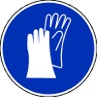 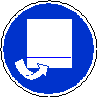 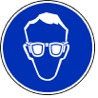 		Schutzbrille             Schutzhandschuhe               Abzug/KapelleErsatzstoffprüfung (gem. TRGS 600)AnmerkungenH228		Entzündbarer Feststoff.H250		Entzündet sich in Berührung mit Luft von selbst.H260		In Berührung mit Wasser entstehen entzündbare Gase, die sich spontan entzünden können.H315 		Verursacht Hautreizungen.H400		Sehr giftig für Wasserorganismen.  H410		Sehr giftig für Wasserorganismen, mit langfristiger Wirkung.EUH031		Entwickelt bei Berührung mit Säure giftige Gase.P222		Berührung mit Luft vermeiden.P223		Keinen Kontakt mit Wasser zulassen.P231+232	Unter inertem Gas handhaben. Vor Feuchtigkeit schützen.P273		Freisetzung in die Umwelt vermeiden.P280		Schutzhandschuhe/Schutzkleidung/Augenschutz/Gesichtsschutz tragen.	P302+352	Bei Berührung mit der Haut: Mit viel Wasser und Seife waschen.P370+378b	Bei Brand: Metallbrandpulver oder trockenen Sand zum Löschen verwenden.P370+378c	Bei Brand: alkoholbeständigen Schaum oder Trockenlöschpulver oder trockenen Sand zum Löschen verwenden.P422		Inhalt in/unter Inertgas aufbewahren.Schule:Datum:				Lehrperson:					Unterschrift:Schulstempel:© Ulrich Wunderlin / Atelierschule Zürich / Erstelldatum: 13.12.2015______________________________________________________________________________NameSignalwortPiktogrammeH-SätzeEUH-SätzeP-SätzeAGW in mg m-3Eisen(Pulver)Achtung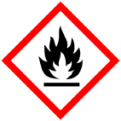 H228---P370+378b---Zink(Pulver)Gefahr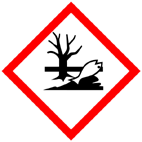 H250 H260 H410---P222 P223 P231+232 P273 P280 P370+378c P422 ---Schwefel (Blüten)Achtung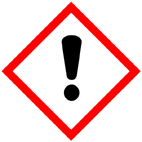 H228 H315---P302+352---Eisensulfid(Reaktionsprodukt)AchtungH400EUH031P273---Zinksulfid (Reaktionsprodukt)GefahrenJaNeinSonstige Gefahren und HinweiseDurch EinatmenXBildung von Zinksulfid ausschließlich als Demonstrationsexperiment.Durch HautkontaktXBildung von Zinksulfid ausschließlich als Demonstrationsexperiment.BrandgefahrXBildung von Zinksulfid ausschließlich als Demonstrationsexperiment.ExplosionsgefahrXBildung von Zinksulfid ausschließlich als Demonstrationsexperiment.Durch AugenkontaktXBildung von Zinksulfid ausschließlich als Demonstrationsexperiment.